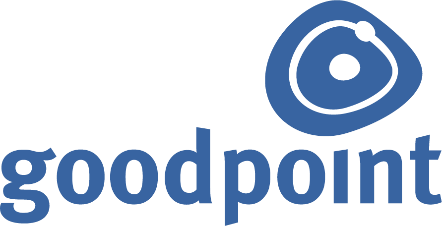 BakgrundUppdraget omfattar framtagandet av riskanalyser för tio produktkategorier med fokus på risker för mänskliga rättigheter, arbetares rättigheter, miljö och korruption. Riskanalysen som omfattar hela leveranskedjan har även syftat till att kartlägga vilka produkter inom respektive kategori som ska prioriteras för framtida arbete. Kategorierna som har analyserats är:Vårdrelaterad papper och plast Medicinsk grundutrustning Kirurgiska instrument Lokalvård NutritionMedicinteknisk utrustning: bild och funktion Tandvårdsutrustning och förbrukningsmaterial Inkontinens och stomi (inklusive sjukvårdskemikalier, övning-och simuleringsutrustning)Möbler Livsmedel   Riskanalyserna ska användas som underlag inför regionernas uppföljningsarbete.Metod och avgränsning
Inom de olika produktkategorierna är variationen stor och sammantaget rör det sig om en stor mängd produkter. Grundläggande för riskanalysen har Goodpoint bedömt vara information om i vilka länder komponenttillverkning och sluttillverkning sker. Leverantörers geografiska läge har därav bedömts vara betydande för att klarlägga landspecifika förutsättningar för leverantörer att ge ett tillräckligt skydd för mänskliga rättigheter och miljö. Att analysen betonar just landrisker ska också ses i ljuset av de snäva tidsramar som givits uppdraget. Alternativet att i högre utsträckning låta leverantörer bidra med mer djupgående information som kan bidra till kunskap om eventuella risker sågs inte av Goodpoint som ett tidsmässigt hållbart alternativ. 
Dessutom har avsikten varit att konstruera en riskanalys baserad på konsensusdata som kan härledas och förstås ur ett globalt perspektiv (men som mycket väl kan utvecklas till att även inkludera leverantörers/branschers arbetssätt och initiativ). Goodpoint har i den mån det varit möjligt försökt att undvika subjektiva bedömningar av risker. I de undantagsfall sådana har gjorts redovisas all underlaginformation samt hur bedömningen har genomförts. Förutom bedömningar som gjorts av branschrisker är riskanalysen i stort sett förankrad i tillgängliga data för påverkan på mänskliga rättigheter och miljö i enskilda länder.

Analysen har inte tagit hänsyn till leverantörers arbete för att minska eventuella risker. Goodpoint har dock uppmanat leverantörer att lämna information om huruvida cirkulära material (förnybara eller återvunna) förekommer i produkterna. Det har dock inte påverkat utfallet av riskanalyserna då många leverantörer inte har svarat på frågan, inte kunnat ge tillförlitliga svar alternativt inte förstått innebörden av frågan. Goodpoint har haft begränsade möjligheter att utveckla frågeställningar eller ha en djupare dialog med leverantörer med tanke på omfattningen av den information som har hanterats. Primärt har Goodpoint prioriterat att få information om tillverkningsländer vilket varit grundläggande för vidare analys. Den stora mängden produkter som ingår under respektive kategori har medfört att det inte går att dra slutsatser om vilka produkter som bör prioriteras för analys, endast utifrån produktnamn. Det finns inte heller möjlighet att analysera alla produktvarianter inom en kategori. Ett urval gällande produkter som analyseras har därför behövts göras för att kunna genomföra riskanalysen. Urval av analyserade produkter har baserats på den information som har tillhandahållits från regionerna om vilka produkter / produktgrupper som ingår i varje utvald kategori. Då denna information i vissa fall inte varit fullständig har Goodpoint även fått efterfråga kompletterande information från leverantörer. Goodpoint har även bett leverantören, i de fall där de säljer flera produktvarianter, att besvara frågorna utifrån de produkter som de säljer mest av till regionerna.  Detta kan belysas med följande exempel; kategorin inkontinens består av absorberade och avledande produkter. Leverantören för avledande produkter har ombetts att besvara frågorna utifrån vilka av deras avledande produkter de säljer mest av till regionerna. Leverantören har då besvarat frågorna utifrån tre olika typer av tappningskatetrar som då ses som representativa för den produktgruppen.      Inom ramen för uppdraget har Goodpoint i enlighet med avropsförfrågan inte ålagts att inventera vilka produkter som förekommer inom de olika områdena. Denna information har legat på uppdragsgivaren att förse Goodpoint med. I de fall information har saknats har Goodpoint informerat uppdragsgivare som har bidragit till att samla in sådan information 2.1 Informationsinsamling från regionerna Goodpoint har utifrån regionernas kategoriträd, sammanställt en lista över vilka produkter som enligt kategoriträdet ingår i de 10 utvalda kategorierna, samt leverantörer inom respektive kategori. Inom flera områden saknades information om produkttyp och leverantör, listan skickades därför över till regionerna som kompletterade denna med efterfrågad information. Avtalasansvariga återkopplade med leverantörer och produkttyper för merparten av områdena. I vissa fall fick Goodpoint söka leverantörer i avtalskatalogen och efterfråga produkttyper från tillfrågade leverantörer.  Inom vissa produktområden har det varit större utmaningar med att få fram information främst gällande vilka produkter som ingår i den utvalda kategorin. De utvalda produktkategorierna tillhör olika nivåer i kategoriträdet, (kat 2 och 3), detta medför att antalet produkttyper inom respektive kategori skiljer sig avsevärt. Det i sin tur har inneburit större utmaning gällande informationsinsamling inom vissa av det utvalda kategorierna och mindre urval av produkter att bedöma i andra kategorier.  Kategoriträdet delas upp i 4 kategorier. Kategori 1 och 2 beskriver regionernas organisatoriska indelning. Kategori 3 och 4 är produktindelningar som respektive region ansvarar för. Samtliga kategorier är presenterade av regionen. I fliken Total riskbedömning framgår för varje produkt vilken data som Goodpoint fått från regionerna samt leverantör. Kolumn A-D (kategori 1, 2 3 och 4) är det underlag som Goodpoint fått från regionerna och avtalsansvariga gällande produkter som ingår. Kolumn E (Analyserad produkt) är den produkt som leverantören återkommit med information gällande och som riskbedömningen är baserad på.2.2 Informationsinsamling från leverantörerGoodpoint har sammanställt kontaktuppgifter till leverantörer inom respektive kategori, utifrån underlag från regionerna. I ett mailutskick till leverantörerna med en beskrivning av bakgrunden till riskanalysuppdraget ombads leverantörer återkomma med lämpliga kontaktpersoner. Dessa personer uppmanades att svara på följande frågor: I vilka länder sker sluttillverkningen för de olika produkterna?  I vilka av dessa sker den största andelen av tillverkningen?I vilka länder sker komponenttillverkningen?  I vilka av dessa sker den störst andelen av tillverkningen?Vilka länder kommer råvarorna ifrån? Om flera, var kommer den största andelen av råvarorna från? Vilken typ av material använder ni er av?  Merparten av leverantörer har på ett föredömligt sätt delat med sig av information genom att besvara frågorna. Deras svar har lagts in riskanalysens flik Total riskbedömning och är grundläggande för de riskbedömningar som har genomförts. I vissa fall har det varit utmanade att få information från leverantör och då har detta angivits under slutaster och rekommendation för den kategorin. RiskbedömningGoodpoint har analyserat landspecifika risker inom mänskliga rättigheter (arbetsrättsliga villkor som inkluderar arbetsmiljö och särskilt utsatta grupper i enlighet med FN:s principer för företag och mänskliga rättigheter), korruption och miljö. 
Risker har bedömts inom följande segment av leveranskedjan: Råvaruutvinning som i riskanalysen beskrivs som råvaruriskKomponenttillverkning som i riskanalysen beskrivs som komponentriskSluttillverkning som i riskanalysen beskrivs som sluttillverkningsriskFörutom landspecifika risker har för respektive produkt dessutom branschrisk för miljö och mänskliga rättigheter bedömts. Samtliga risker ovan finns sammanställt i sin helhet i riskanalysens flik Total riskbedömning. För respektive produkt ger riskanalysen en totalrisk för miljö och en totalrisk för mänskliga rättigheter. 
Riskanalysen inkluderar endast risker bakåt i leveranskedjan dvs fram till den färdiga produkten. Inte heller transporter ingår i riskanalysen. 
Inom respektive segment av leveranskedjan har följande områden bedömts baserat på landrisk för respektive produkt; Särskilt utsatta grupper BarnarbeteTvångsarbeteMigrantarbeteJämställdhet Minoriteter och urfolk 
Arbetsrättsliga villkorFöreningsfrihetArbetsmiljö ÖvertidLöner 
KorruptionMiljöKlimatpåverkanMinskning biologisk mångfaldFärskvattenanvändning LandförstörelseUtsläpp av kemiska ämnenFöljande kvantitativa skala och färg för olika risknivåer har tillämpats;

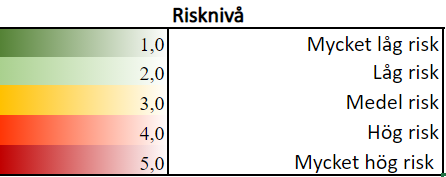 3.1 Mänskliga rättigheter, arbetsrättsliga villkor och korruption Inom ramen för uppdraget har följande områden valts ut för att representera de allvarligaste kränkningarna gällande mänskliga rättigheter (se fliken Landbedömning). I Riskanalysen anges källor för samtliga områden i fliken Källförteckning. Särskilt utsatta grupper 
Barnarbete
Bedömningen är baserad på Children's Rights in the Workplace Index som tittar på barnarbete, anständigt arbete för unga arbetstagare, föräldrar och vårdgivare per land.
Tvångsarbete
Bedömningen är baserad på Global slaver Index, gällande förekomst av slavarbete per land.  Global Slavery Index ger ranking per land av antalet människor i modernt slaveri.
Migrantarbete
Bedömningen är baserad på Migrant Integration Policy Index (MIPEX) som mäter politiken för att integrera migranter i länder. Indexet är ett verktyg för att utvärdera och jämföra vad regeringar gör för att främja integrationen av migranter i de analyserade länderna.
Jämställdhet 
Bedömningen är baserad på Women's Workplace Equality Index, globalt index som rankar jämställdhet mellan kvinnor och män per land, mäter de formella rättsliga hindren för kvinnors ekonomiska deltagande runt om i världen.
Minoriteter och urfolk 
Bedömningen är baserad dels på " "The Peoples under Threat ranking” " men även på UDS och USAs landrapporter. Rankingen belyser rättsligt skydd för migranter samt risken för de grövsta kränkningarna. Varje område inom särskilt utsatta grupper har riskbedömts enligt redovisade källor i fliken Källförteckning och omvandlats till en skala mellan 1–5 och aggregerats till ett medelvärde för särskilt utsatta grupper.Arbetsrättsliga villkorFöreningsfrihet
Bedömningen är baserad på ITUC Global Rights Index. ITUC betygsätter varje år länder beroende på deras efterlevnad av arbetstagares kollektiva rättigheter och dokumenterade överträdelser från regeringar och arbetsgivare av internationellt erkända rättigheter.
Arbetsmiljö 
Bedömningen är baserad på USA:s landrapporter.Övertid
Bedömningen är baserad på ILO:s statistik över arbetstider som redogör för andel arbetare i landet som arbetar 49 timmar eller mer per vecka.
Löner 
Bedömningen är baserad på ILO:s statistik över månatliga minimilöner i landet, konverterade till USD. En uppdelning av lönenivåer har gjorts utifrån en bedömning att minilöner under 450 usd per månad innebär en hög risk för att arbetare i landet inte kan leva på lönen.Varje område inom arbetsrättsliga villkor har riskbedömts enligt redovisade källor i fliken Källförteckning och omvandlats till en skala mellan 1–5 och aggregerats till ett medelvärde för arbetsrättsliga villkor.Korruption
Bedömning är baserad på Corruption Perceptions Index (CPI) från Transparency international. Index rangordnar länder runt om i världen, baserat på hur korrupt deras offentliga sektorer uppfattas vara.
Korruption har riskbedömts enligt redovisade källor i fliken Källförteckning och omvandlats till en skala mellan 1–5.Sammantaget ger riskbedömningarna för de olika områdena ett medelvärde för respektive land som baserat på leverantörsinformation gällande tillverkningsländer skapar ett värde för komponent – och sluttillverkningsrisk. Råvarurisk har bedömts utifrån samma parametrar men då Goodpoint inte har haft information om vilka specifika länder som är aktuella för respektive råvara har bedömningen baserats på antaganden om procentuell fördelning mellan ett flertal länder. Se mer detaljerad beskrivning i riskanalysens flik Råvara.
3.2 MiljöKriterierna som Goodpoint har valt att inkludera i riskanalysen för Miljö är de så kallade områdena inom de planetära gränserna (se figur 1 nedan).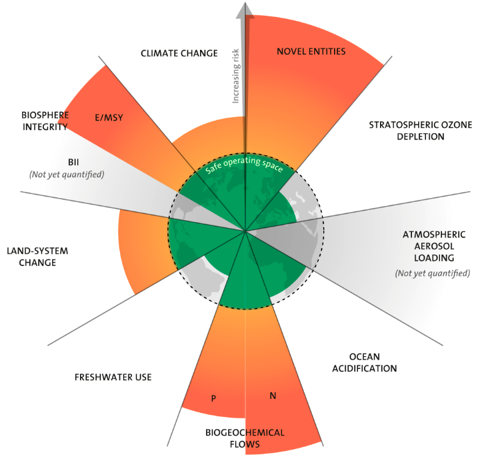 Figur 1: De planetära gränserna (L. Persson et al, Environ. Sci. Technol. 2022, 56, 3, 1510–1521) 
 Från de planetära gränserna har Goodpoint valt att prioritera områdena;
KlimatförändringarFörlorad biologisk mångfaldAnvändning av färskvattenFörändrad markanvändning Utsläpp av kemiska ämnen. Upphandlingsmyndigheten avgränsar idag sina riskbedömningar till dessa planetära gräns-områden och eftersom det finns data för de flesta av världens länder som kan användas för att analysera risker har även Goodpoint valt dessa områden för sin analys. Miljödata för de länder där råvaruutvinning, komponenttillverkning och sluttillverkning sker och för de utvalda prioriterade områdena härstammar från FN:s Global Human Development Indicators. 
 
Tabell 1. Indikatorer som tillämpats i riskanalysenFör varje område (planetär gräns) har en skala tagits fram så att det bedömda landets indikator för området kan omvandlas till ett betyg (index) 1–5. Betygen för varje område har sedan slagits ihop till ett medelvärde som kan anses vara Landsförutsättningar miljö (se fliken Landbedömning) och som sedan har använts i flik Total riskbedömning.3.3 Bedömning av risker i råvaruledet 
Följande råvaror användes i bedömning av risker på produkter: 
Olja (råvara till plast, gummi, syntettextil) Metall (stål, aluminium och koppar) Mineraler (ingår i elektronik) Trä (produkter av massivträ samt papper och cellulosaplast) Bomull (textil av bomull) Sockerrör och Majs (råvara till bioplast) 
3.3.1. Avgränsningar och begreppsförklaringar 
Området metall innefattar stål (järn), aluminium och koppar. Utifrån de produkter som ingår i riskanalysen gjorde Goodpoint bedömningen att dessa metaller utgör de största volymerna i dessa produkter. Goodpoint gjorde bedömningen att merparten av de textiler som ingår i produkterna i riskanalysen består av bomull eller syntetmaterial. Detta innebär att ingen hänsyn tagits till eventuell förekomst av andra fibrer. Gällande gummi har bedömningen gjorts att naturgummi inte ingår i någon större utsträckning i de produkter som ska analyseras varför detta råmaterial inte finns med i riskanalysen. För varje typ av råvara har information om var råvaran utvinns tagits fram via sökningar på nätet (se källförteckning för respektive material). De länder som tillsammans har minst 60 % av världsproduktionen har listats och andelen av världsproduktionen beräknats (%). Det finns två undantag från detta. Det ena är för trämaterial där data för endast 53% av världsproduktionen kunde hittas. Det andra gäller mineral som är en mycket komplex materialgrupp. Här användes en lista över 81 mineraler (från rapporten world mineral production) där den största produktionsnationen för varje mineral fanns upptagna. En beräkning gjordes av ”andelen av världsproduktionen” som andelen förstaplatser på listan/antalet mineraler.  Viktning är en statistisk metod där över- och underrepresenterade grupper i ett undersökningsmaterial tilldelas en vikt som motsvarar gruppens relativa storlek i förhållande till populationen. Detta används för att ett rakt medelvärde tenderar att bli snedfördelat.  Medelvärde (eller rakt medelvärde): är summan av värdena i den aktuella redovisningsgruppen dividerat med antalet värden i gruppen
3.3.2 Bedömning av råvaraBedömning av råvarans miljörisk har gjorts som följer. För de länder som identifierats inom de 60 procenten av världsproduktionen för varje råvara har andelen av världsproduktionen viktats inbördes.  Den viktade produktionsvolymen för varje land har sedan multiplicerats för varje lands olika områdesindikatorer enligt Global Human Development Indicators för miljö (se avsnitt 3.2). 

Ländernas viktade indikatorer har sedan summerats och kopplats till ett värde (skala 1–5) enligt fliken Skala miljö för varje område.  Dessa värden har kombinerats med en branschrisk (skala 1–5) och en konsekvens (för planeten 3–5) som ett medelvärde för att få fram en miljörisk för varje område.  Branschrisken för råvaruutvinningens betygsskala har tagits fram genom information som hämtats på Upphandlingsmyndighetens hemsida för riskanalyser av olika produktgrupper. Konsekvensen för planeten har tagits fram genom att se hur kritiskt det är för det analyserade området (planetära gränsen). Betyg fem om det bedömda området ligger så långt utanför den planetära gränsen att den är rödfärgad (se Figur 1). Betyg fyra om det är orange och betyg 3 om det ligger innanför gränsen (grön). Ett medelvärde av områdesriskerna har sedan gjorts för varje råvara som då har blivit den slutliga miljörisken för råvaran. Gällande risken för korruption har samma metodik som ovan använts men istället för Global Human Development Indicators har data hämtats från Corruption Perceptions Index. Branschrisken är även här hämtad från Upphandlingsmyndighetens hemsida (se fliken råvaruindex) och konsekvensskalan är bestämd av Goodpoint.Den viktade produktionsvolymen för råvaran har även använts vid bedömning av risk för brott mot särskilt utsatta grupper och brott mot arbetstagarens rättigheter. Här har index (1–5) för varje land och område hämtats från fliken Landbedömning för. Dessa index har sedan viktats enligt samma princip som miljöindikatorerna ovan, summerats och kombinerats med en branschrisk (skala 1–5) och en konsekvens (skala 1–5) till ett medelvärde. Branschrisken för råvaruutvinningens betygsskala har tagits fram genom information som hämtats på Upphandlingsmyndighetens hemsida för riskanalyser av olika produktgrupper och återfinns i fliken Råvaruindex. Konsekvensskalan är framtagen av Goodpoint.
Ett medelvärde av riskerna för korruption, brott mot särskilt utsatta grupper och brott mot arbetstagarens rättigheter har sedan gjorts för respektiveråvara som då har utgjort den slutliga risken för brott mot mänskliga rättigheter.3.4 Branschrisker för komponenttillverkning och sluttillverkning
3.4.1 Mänskliga rättigheter (särskilt utsatta grupper, arbetsrättsliga villkor, korruption)
En sammanvägd branschrisk för mänskliga rättigheter har tagits fram utifrån Upphandlingsmyndighetens hemsida för riskanalyser av olika produktgrupper. Branschrisken för mänskliga rättigheter inkluderar områdena; särskilt utsatta grupper, arbetsrättsliga villkor och korruption. I riskanalysen redovisas en sammanvägd branschrisk, gällande mänskliga rättigheter, för de branscher som är kopplade till produkten. 
3.4.2 MiljöPå liknande sätt som för mänskliga rättigheter har en sammanvägd branschrisk för miljö tagits fram som inkluderar områdena; bidrag till klimatförändring, utsläpp av kemiska ämnen, användning av färskvatten.  För komponenttillverkning och sluttillverkningen har produktionen bedömts ske i fabriker/begränsade anläggningar varför bidraget till minskad biologisk mångfald och förändrad markanvändning är sekundärkonsekvenser till exempel av utsläpp av kemiska ämnen.Slutsatser och rekommendationer per område Vårdrelaterad papper och plast Utifrån information från regionerna ingår produkterna förkläden, skyddsrockar och brittspapper i kategorin. Goodpoint har efter dialog med leverantör fått uppgift att även lakan ingår i denna kategori. Produkter som har bedömts är förkläden och lakan. Förkläden har mycket hög risk gällande både mänskliga rättigheter (4,1) och miljö (4,3). Medan lakan har en medelrisk gällande mänskliga rättigheter (2,9) och hög risk gällande miljö (3,3). Den stora skillnaden i risk mellan de två produkter som ingår i bedömningen ligger i komponent och sluttillverkning. Där sluttillverkning av lakan i detta fall sker i land med låg risk gällande mänskliga rättigheter och miljö samt har ingående komponenter som produceras i land med låg risk gällande mänskliga rättigheter och medelrisk gällande miljö.Enligt information från leverantör så är filmen för produktion av förkläden vanligtvis en extruderad film (som för plastpåsar) och tillverkning av material sker vanligtvis på samma plats som sluttillverkningen. När förklädena är packade på rulle är produktionen mestadels automatiserad vilket innebär mycket lite manuellt arbete. De flesta förkläden som produceras i Europa använder därför denna design. Om förklädena i stället är vikta en efter en, krävs mer manuellt arbete och produktion sker då vanligtvis i Asien.Goodpoint har inte fått uppgifter gällande tillverkningsländer för skyddsrockar och brittspapper. Men enligt leverantören är det vanligast att skyddsrockar är i nonwoven material. Materialet produceras då vid nonwoven fabriken och levereras sedan vidare för konvertering. Leveranskedjan är då mer arbetsintensiv eftersom det krävs tillskärning, sömnad och förpackning. Därför sker produktionen, enligt leverantören, vanligtvis i länder med låg arbetskraftskostnad. När det gäller britspaper är leverantörens uppfattning att produktionen till största del är automatiserad och vanligtvis sker i Europa (likt många andra pappersprodukter). Produkter som bör prioriteras för framtida arbeteGoodpoint rekommenderar att följande produkter bör prioriteras i framtida arbete: FörklädenSkyddsrockar Förkläden är en produkt med mycket hög risk inom både mänskliga rättigheter och miljö. Tillverkning av skyddsrockar sker, enligt leverantören, ofta i länder med lägre arbetskraftskostnad.  Medicinsk grundutrustning Utifrån information från regionerna ingår bland annat undersökningsbritsar, rostfria bänkar, madrasser, sjukvårdsbelysning mm. Se flik Total riskbedömning i riskanalysen för samtliga produkter som bedömts. Merparten av de produkter som bedömts hamnar på en medelrisk gällande mänskliga rättigheter. Störst risker gällande mänskliga rättigheter finns i råvaruledet där mänskliga rättigheter har bedömts som hög risk eller mycket hög risk.  Sluttillverkning och merparten av komponenttillverkningen sker i länder med låg risk kopplat till mänskliga rättigheter. Fem produkter har en hög total risk gällande mänskliga rättigheter; undersökningsbritsar (3,2) madrasser (3,1), röntgensköld (3,1) kuddskydd (3,1), sparkcyklar (3,5). Gällande miljö har merparten av produkterna som bedömts en hög risk (3,1–3,8) endast två har medelrisk (2,9). Störst risk ligger i råvaruledet där miljö bedömts som hög risk eller mycket hög risk. Gällande komponenttillverkning har merparten av produkterna låg eller medelrisk och samtliga produkter har låg risk i sluttillverkningen. Produkter som bör prioriteras för framtida arbeteGoodpoint rekommenderar att följande produkter med en hög risk gällande både mänskliga rättigheter och miljö och bör prioriteras i framtida arbete; undersökningsbritsarmadrasserröntgensköldkuddskydd sparkcyklar
Goodpoint rekommenderar även att följande produkter bör prioriteras i framtida arbete;  vikskärmarrostfria bänkar och vagnar 
Då delar av komponenttillverkning, för dessa produkter, sker i länder med hög risk gällande mänskliga rättigheter och miljö.  Kirurgiska instrument Utifrån information från regionerna ingår enbart kirurgiska instrument i kategorin. Enligt information från leverantören kan dessa delas upp i kirurgisk kvalitet, avdelningskvalitet och ekonomikvalitet. Kirurgiska instrument (avdelningskvalitet och ekonomikvalitet) har en mycket hög risk totalrisk gällande såväl mänskliga rättigheter (4,5) som miljö (4,1). Såväl sluttillverkning som komponenttillverkning sker i land med mycket hög risk gällande mänskliga rättigheter och hög risk gällande miljö. Även i råvaruledet är det hög risk kopplat till mänskliga rättigheter och mycket hög risk gällande miljö. Kirurgiska instrument (kirurgisk kvalitet) har en hög risk gällande mänskliga rättigheter (3,1) hög risk gällande miljö (3,4). Sluttillverkning och komponenttillverkning sker i land med låg risk gällande mänskliga rättigheter och miljö. Råvaruledet har hög risk kopplat till mänskliga rättigheter och mycket hög risk gällande miljö. Produkter som bör prioriteras för framtida arbeteGoodpoint rekommenderar att följande produkter prioriteras för framtida arbete; 
kirurgiska instrument (avdelningskvalitet och ekonomikvalitet)
Det är produkter med mycket hög risk gällande såväl mänskliga rättigheter som miljö Lokalvård Utifrån information från regionerna ingår städmaterial i denna kategori. Följande produkter har bedömts; rengöringsmedel, handtvål, maskindiskmedel, torkmedel och torkdukar. Rengöringsmedel, handtvål, maskindiskmedel och torkmedel har en hög risk gällande mänskliga rättigheter (3,1) och hög risk gällande miljö (3,3). Störst risk i råvaruledet där miljö har bedömts som mycket hög risk och mänskliga rättigheter som hög risk. Sluttillverkningen har låg risk gällande såväl mänskliga rättigheter som miljö. Komponenttillverkningen har medelrisk inom både mänskliga rättigheter och miljö. Torkdukar har en hög risk gällande mänskliga rättigheter (3,1) och hög risk gällande miljö (3,5). Störst risk i råvaruledet där både mänskliga rättigheter och miljö har bedömts som hög risk. Sluttillverkningen har låg risk gällande såväl mänskliga rättigheter som miljö. Komponenttillverkningen har låg risk gällande mänskliga rättigheter och medelrisk gällande miljö. Produkter som bör prioriteras för framtida arbeteGoodpoint rekommenderar att följande produkter prioriteras för framtida arbete: rengöringsmedelhandtvålmaskindiskmedeltorkmedelDå vissa av de ingående kemikalierna tillverkas i länder med högre risk kopplat till mänskliga rättigheter och miljö.  NutritionUtifrån information från regionerna delas kategorin upp i följande underområden; nutritionspumpar och tillhörande förbrukningsmaterial, nutrition övrigt (näringsdryck, sondnäring). Svar har inkommit från leverantör gällande näringsdryck och sondnäring. Men det saknas fortfarande svar från leverantör gällande nutritionspumpar och tillhörande förbrukningsmaterial. Goodpoint har efterfrågat svar från leverantör men trots flertalet mail har inte leverantören återkommit. Då information om tillverkningsländer gällande komponenttillverkning och sluttillverkning saknas har Goodpoint bedömt dessa delar baserat på UHM riskanalys av medicintekniskutrustning. Nutritionspumpar har samma ingående material som medicintekniskutrustning (metall, plast och elektronik).Nutritionspumpar har en mycket hög risk gällande mänskliga rättigheter (4,3) och en hög risk gällande miljö (3,8). Råvara och komponenttillverkning bedöms ha en mycket hög risk gällande miljö och mänskliga rättigheter.  Sluttillverkning har medelrisk gällande mänskliga rättigheter och låg risk gällande miljö. Näringsdryck och sondnäring, bedömning av råvara baseras på data gällande ingående livsmedel. Data är tagen från bedömningen av råvara livsmedel UHM riskanalys. Dessa produkter bedöms ha en låg risk gällande mänskliga rättigheter (1,5) och en medelrisk gällande miljö (2,2). Störst risk i råvaruledet hög risk gällande mänskliga rättigheter och mycket hög risk gällande miljö. Komponent och sluttillverkning sker i länder med låg risk gällande mänskliga rättigheter och medelrisk gällande miljö. Produkter som bör prioriteras för framtida arbeteGoodpoint rekommenderar vidare uppföljning av;  
Nutritionspumpar 
Goodpoint rekommenderar även ökad informationsinsamling gällande området, genom dialog med leverantörer för att kartlägga tillverkningsländer för ytterligare produkter som ingår i kategorin. Medicinteknisk utrustning: bild och funktion Utifrån information från regionerna delas kategorin upp i följande underområden ultraljud, röntgen, MR, nuklearmedicin, kontrastinjektorer, bilddiagnostik, funktionsdiagnostik, materiel MT bild och funktion samt strålterapi. För detta område har det varit utmanade att få återkoppling från leverantörerna. Svar har inkommit gällande följande produkter MR kameror, ultraljudssystem och monitor. Inga svar har inkommit när det gäller förbrukningsvaror och dessa är inte heller bedömda. För följande produkter, röntgen, nuklearmedicin, bildiagnostik, funktionsdiagnostik och strålterapi, saknas information om tillverkningsländer för sluttillverkning och komponenttillverkning.  Goodpoint har i stället bedömt dessa delar baserat på data från UHM riskanalys av medicinteknisk utrustning. Upphandlingsmyndighetens (UHM) riskanalys har bedömt områdena mänskliga rättigheter, arbetares rättigheter, korruption och miljöskydd i 3 nivåer låg, medelhög och hög. Dessa har omvandlats till en skala där låg motsvarar 1 (mycket låg risk) medelhög 3 (medelrisk) och hög 5 (mycket hög risk).Samtliga dessa produkter hamnar på en mycket hög risk gällande mänskliga rättigheter (4,3) och hög risk gällande miljö (3,8). Råvara och komponenttillverkning bedömds ha en mycket hög risk gällande mänskliga rättigheter och miljö. Sluttillverkning bedöms ha medelrisk gällande mänskliga rättigheter och låg risk gällande miljö. MR kameror har en hög risk gällande såväl mänskliga rättigheter (3,4) som miljö (3,7). Råvara bedöms ha en mycket hög risk gällande både mänskliga rättigheter och miljö. Delar av tillverkningen av både komponenter och sluttillverkning sker i land med hög risk kopplat till mänskliga rättigheter och miljö. Ultraljudssystem bedöms ha en hög risk gällande mänskliga rättigheter (3,2) och miljö (3,8). Råvara bedöms ha en mycket hög risk gällande både mänskliga rättigheter och miljö. Sluttillverkningen sker i land med medelrisk gällande mänskliga rättigheter och miljö. Komponenttillverkning i land med låg risk gällande mänskliga rättigheter och medelrisk gällande miljö. Monitor bedöms ha en hög risk gällande mänskliga rättigheter (3,4) och miljö (3,6). Råvara bedöms ha en mycket hög risk gällande både mänskliga rättigheter och miljö. Delar av både komponent och sluttillverkning sker i land med hög risk kopplat till mänskliga rättigheter och miljö.  Produkter som bör prioriteras för framtida arbeteSamtliga bedömda produkter hamnar på en hög risk eller mycket hög risk gällande mänskliga rättigheter och miljö. Området innehåller produkter med liknande ingående material och höga risker kopplat till råvaruledet gällande både mänskliga rättigheter och miljö. Merparten av produkterna innehåller mineraler vilket medför risk för att produkten innehåller konfliktmineraler. Det är vanligt förekommande med komponenttillverkning i länder med hög risk gällande mänskliga rättigheter och miljö. Sluttillverkning sker också i länder med hög risk gällande mänskliga rättigheter. Goodpoint rekommenderar därför vidare uppföljning av samtliga produkter. Goodpoint rekommenderar även ökad informationsinsamling gällande området, genom dialog med leverantörer för att kartlägga tillverkningsländer för ytterligare produkter som ingår i kategorin. Tandvårdsutrustning och förbrukningsmaterial Utifrån information från regionerna delas kategorin upp i följande underområden; tandvårdsmaterial, ortodontimaterial, tandvårdsutrustning, dentalmöbler och tandläkarinredning. Goodpoint har efterfrågat ytterligare data från avtalsansvarig gällande produkttyper inom respektive underområde och fått en lista över produkttyper som ingår i tandvårdsmaterial. Tandvårdsmaterial Enligt den listan Goopoint fått innefattar området tandvårdsmaterial ca 180 olika produkttyper som i sin tur inkluderar produktvarianter. Spannet av produkt innefattar allt ifrån förbrukningsvaror som tandkräm och tandborstar till borrar. Ytterligare avgränsning har efterfrågats av Goodpoint men varken avtalsansvarig eller tillfrågad leverantör har kunnat bistå med detta. Enligt information från avtalsansvarig är kännedomen om detta tillkomna kategoriområdet låg och möjlighet att bistå med information därför begränsad. Två produkter valdes ut i dialog med leverantör; diamantborr och avtrycksmaterial men de kan inte anses representativa för hela produktområdet tandvårdsmaterial. Leverantören har inte heller förtydligat leverantörsländer per produkttyp utan svarat med exempel. Förtydligande har efterfrågats men leverantör har inte återkopplat.  Produkten diamantborr har enligt bedömningen hög risk gällande både mänskliga rättigheter (3,1) och miljö (3,6). Störst risk i råvaruledet med hög risk gällande både mänskliga rättigheter och miljö. Avtrycksmaterial bedöms ha en hög risk gällande mänskliga rättigheter (3,2) och miljö (3,6). Störst risk i råvaruledet med hög risk gällande både mänskliga rättigheter och miljö. Komponent och sluttillverkning sker för dessa produkter i länder med låg risk gällande mänskliga rättigheter och medelrisk gällande miljö. OrtodontimaterialOmrådet har inte kunnat bedömas då det saknas svar från leverantörer. Tandvårdsutrustning Utifrån information från regionerna innefattar området tandvårdsutrustning stolar mm. Produkter som har bedömts är arbetsstol för operatör och Unit. 
Arbetsstol för operatör har hög risk gällande mänskliga rättigheter (3,1) och miljö (3,3). Störst risk i råvaruledet med mycket hög risk gällande både mänskliga rättigheter och miljö. Sluttillverkning sker i land med låg risk. Komponenter kommer delvis från länder med hög risk gällande mänskliga rättigheter och miljö. Unit har medelrisk för mänskliga rättigheter (2,9) miljö hög risk (3,3). Störst risk i råvaruledet med mycket hög risk gällande både mänskliga rättigheter och miljö. Både sluttillverkning och komponenttillverkning sker i länder med låg risk Dentalmöbler och tandläkarinredningUtifrån information från regionerna innefattar området dentalmöbler och tandläkarinredning inredning till tandvården. Produkter som bedömts är skåp och bänkar.Skåp och bänkar har medelrisk gällande mänskliga rättigheter (2,7) och miljö (2,9). Störst risk i råvaruledet med mycket hög risk gällande både mänskliga rättigheter och miljö. Både sluttillverkning och komponenttillverkning sker i länder med lägre risk gällande mänskliga rättigheter och miljö. 
Produkter som bör prioriteras för framtida arbeteGoodpoint rekommenderar ökad informationsinsamling, inom detta område, genom dialog med leverantörer för att kartlägga spannet över ytterligare produkter som ingår i kategorin. Goodpoint rekommenderar vidare uppföljning av följande produkter;unit arbetsstolDå delar av komponenttillverkningen för dessa produkter sker i länder med hög risk gällande miljö och mänskliga rättigheter.  Inkontinens och stomi (inklusive sjukvårdskemikalier, övning-och simuleringsutrustning)4.8.1 Inkontinens och stomiUtifrån information från regionerna delas området inkontinens upp i absorberande (blöjor, inkontinensskydd, droppskydd, avföringsskydd mm) och avledande produkter (katetrar av olika material, form, storlek och funktion –ex.  kvarliggande (KAD) och tappningskateter. Tillhörande produkter såsom urinuppsamlingspåsar, slangar, fixeringar, klämmor, ventiler.) För området stomi har inga produkttyper angivits, här har information efterfrågats från leverantör. Leverantör av absorberande produkter har angivit generell information gällande samtliga produkttyper och en sammanvägd risk av dessa ger en medelrisk gällande både mänskliga rättigheter (2,9) och miljö (3,2). Störst risk kopplat till mänskliga rättigheter och miljö återfinns i råvaruledet där både mänskliga rättigheter och miljö bedöms som hög risk.  Såväl sluttillverkning som komponenttillverkning sker i länder med låg risk gällande miljö och mänskliga rättigheter.Avledande produkter och Stomi har en hög risk gällande mänskliga rättigheter (3,4–3,5) och miljö (3,6–3,8) Störst risk kopplat till mänskliga rättigheter och miljö återfinns i råvaruledet där både mänskliga rättigheter bedöms som hög risk. Sluttillverkningen har medelrisk gällande såväl mänskliga rättigheter som miljö dock ingår länder med högre risk. Komponenttillverkning medelrisk gällande mänskliga rättigheter och miljö men det ingår länder med högre risk. Produkter som bör prioriteras för framtida arbeteGoodpoint rekommenderar vidare uppföljning av följande produkter; 
avledande produkter (katetrar) stomi 
Avseende komponent och sluttillverkning. Då delar av tillverkning sker i länder med högre risk kopplat till mänskliga rättigheter och miljö. 4.8.2 Övnings- och simuleringsutrustning​; HLR-dockor och anatomiska modellerUtifrån information från regionerna delas övnings- och simuleringsutrustning upp i HLR-dockor och anatomiska modeller. Riskanalys är utförd gällande produkttyp anatomiska modeller. Anatomiska modeller har en hög risk gällande både mänskliga rättigheter (3,1) och miljö (3,4). Störst risk i råvaruledet både miljö och mänskliga rättigheter har hög risk. Sluttillverkning och komponenttillverkning har en låg risk gällande mänskliga rättigheter och en medelrisk gällande miljö. Delar av komponent och sluttillverkning sker i land med hög risk. Eftersom denna kategori innehåller produkter med likvärdiga ingående material och risker kopplat till råvaror, gällande både miljö och mänskliga rättigheter, bedöms riskerna likvärdiga för HLR-dockor. Produkter som bör prioriteras för framtida arbeteGoodpoint rekommenderar vidare uppföljning av följande produkter; anatomiska modeller HLR dockor Med fokus på de produkter där komponent och sluttillverkning sker i land med hög risk. 4.8.3 Sjukvårdskemikalier Utifrån information från regionerna ingår enbart Hand och ytdesinfektion i denna kategori. Enligt överenskommelse med regionerna är bedömningen baserad på information om tillverkningsländer hämtad från tidigare riskanalys som genomförts av Afry på uppdrag av regionerna. Hand och ytdesinfektion bedöms ha en hög risk gällande mänskliga rättigheter (3,1) och miljö (3,4) Störst risker kopplat till råvaruledet där mänskliga rättigheter har hög risk och miljö mycket hög risk. Delar av komponenttillverkning sker i land med högre risk gällande mänskliga rättigheter och miljö. Produkter som bör prioriteras för framtida arbeteGoodpoint rekommenderar vidare uppföljning av Hand och ytdesinfektion med fokus på tillverkningsländer för komponenttillverkning (ingående kemikalier) som delvis tillverkas i länder med högrisk gällande mänskliga rättigheter och miljö.  Möbler Utifrån information från regionerna delas området upp i Möbler kontor (Möbler till landstingsägda/regionägda lokaler) och Möbler offentlig miljö (Möbler till landstingsägda/regionägda lokaler). Se flik Total riskbedömning i riskanalysen för samtliga produkter som angivits från avtalsansvarig (kat 3 och 4) samt vilka produkter som bedömts.Produkterna som bedömts hamnar på en medelrisk (2,5–3,0) eller hög risk (3,1–3,5) gällande mänskliga rättigheter. Störst risker återfinns i råvaruledet där mänskliga rättigheter bedömts som hög eller mycket hög risk. Sluttillverkning och komponenttillverkning sker i länder med låg risk eller medelrisk gällande mänskliga rättigheter. Gällande miljö hamnar produkterna som bedömts på hög risk (3,1–3,4) eller medelrisk (2,7–3,0). Störst risker återfinns i råvaruledet där miljö bedömts som hög eller mycket hög risk gällande miljö. Sluttillverkning och komponenttillverkning sker i länder med låg risk eller medelrisk gällande miljö.Undantaget återbrukade möbler som hamnar på låg risk gällande både miljö och mänskliga rättigheter då rekonditionering av dessa sker i Sverige. Produkter som bör prioriteras för framtida arbeteGoodpoint rekommenderar att följande produkter med en hög risk inom både mänskliga rättigheter och miljö bör prioriteras för framtida arbete; belysningsarmaturkläd och förvaringsskåp balksoffa Kläd och förvaringsskåp har sluttillverkning och komponenttillverkning i land med medelrisk gällande mänskliga rättigheter och miljö. Gällande belysningsarmatur sker delar av komponenttillverkning i länder med högre risk gällande mänskliga rättigheter och miljö. Balksoffa har komponenttillverkning i land med medelrisk. 4.10 Livsmedel   Enligt överenskommelse med regionerna ska bedömning av området livsmedel utföras utifrån upphandlingsmyndighetens riskanalys av Livsmedel. Upphandlingsmyndighetens (UHM) riskanalys har bedömt områdena mänskliga rättigheter, arbetares rättigheter, korruption och miljöskydd i 3 nivåer låg, medelhög och hög. Dessa har omvandlats till en skala där låg motsvarar 1 (mycket låg risk) medelhög 3 (medelrisk) och hög 5 (mycket hög risk). Eftersom UHM i sin bedömning av livsmedel har bedömt information som otillräcklig inom beredning och sluttillverkning, har endast en bedömning av råvara varit möjlig att genomföra. Följande områdena har bedömts baserat på att det är dessa som ingår i upphandlingsmyndighetens riskanalys; fisk och skaldjur, frukt och grönt, spannmål och socker, kött, vegetabiliska fetter, kyckling och kalkon, mjölkprodukter och ägg, samt kaffe te och kakao. Merparten av de bedömda produkterna har en hög eller mycket hög risk inom mänskliga rättigheter (4,3–5) några produkter, spannmål och socker, kyckling och kalkon samt mjölk och ägg har en medelrisk (3,0). Gällande miljö har merparten av de bedömda produkterna en mycket högrisk (5) endast två produkter bedömts som medelrisk (3,0) kyckling och kalkon samt mjölk och ägg. Produkter som bör prioriteras för framtida arbeteGoodpoint rekommenderar vidare uppföljning av följande produkter som har en mycket hög risk gällande både mänskliga rättigheter och miljö;
fisk och skaldjurfrukt och gröntköttvegetabiliska fetterkaffe, te och kakao. Goodpoint rekommenderar även vidare informationsinsamling gällande tillverkningsländer för bearbetning och sluttillverkning där informationen bedömdes otillräcklig i UHM riskanalys. Generella slutsatser Riskanalysen har bidragit till att klarlägga vilka produkter, inom de utvalda kategorierna, som bedöms ha en högre risk utifrån att analysen klarlägger typ av risk samt vilken del av leveranskedjan som risken kan härledas till. Analysen baseras på de av regionen angivna produkter som ingår samt underlag från leverantörer gällande tillverkningsländer. Goodpoint bedömer urvalet som representativ för merparten av områdena. Det är dock viktigt att beakta att det fortfarande finns produktvarianter inom de olika produktkategorierna som inte har analyserats. Som tidigare beskrivits har urval av produkter för analys inte gjorts baserat på risk utan främst beroende av huruvida information om tillverkningsland har varit tillgänglig för Goodpoints konsulter (via förfrågan till leverantörer). En övergripande rekommendation är därav att fortsätta samla in information från leverantörer och analysera fler produkter. Det bör noteras att det rör sig om en omfattande mängd produkter inom de tio olika produktkategorierna som det svårligen går att dra några slutsatser om gällande risker endastbaserat på produktnamn och i vissa fall endast liten/begränsad information om ingående råvara. Goodpoint har med andra ord inte gjort några avvägningar innan själva riskanalysen vägledande för vilka produkter som ska analyseras. Goodpoint har tillämpat en metodik för att analysera risker som grundar sig på objektiva tillförlitliga data globalt som gör det möjligt att över tid tillämpa riskanalysen och inbegripa fler produkter. 
I sammanhanget skulle det vara intressant med ett kvantitativt värde för inköpen av de olika produkterna i kategoriträdet. I brist på tid och när snabba avvägningar måste göras kan ett sådant värde bidra till förståelse för riskernas omfattning, särskilt betydande gällande inköpens miljöavtryck men liknande resonemang om avtryck kan också föras gällande övriga områden som har analyserats. Goodpoint har bett tillfrågade leverantörer att ange vilka produkter de säljer mest av till regionerna och besvara frågorna utifrån detta. Vidare som tidigare noterats rekommenderas mer omfattande beskrivningar av produkterna samt vilka material som ingår. De största riskerna förekommer längre bakåt i kedjan framför allt i råvaruledet där riskerna genomgående är höga för råvaror inom både mänskliga rättigheter och miljö. Kännedom av råvarors ursprung är lägre hos tillfrågade leverantörer därför rekommenderar Goodpoint vidare arbete inom detta område för samtliga områden. I samtliga kategorier finns produkter som innehåller komponenter där branschrisken är hög gällande mänskliga rättigheter och miljö. Dock sker komponenttillverkningen till största del i länder med lägre risk avseende mänskliga rättigheter. Även slutproduktionen av produkterna sker generellt i länder med lägre risker kopplat till såväl mänskliga rättigheter som miljö. Viktigt att ta i beaktade att det snabbt kan bli en högre risk om länder för komponenter och sluttillverkning flyttas till länder med högre risk gällande mänskliga rättigheter och miljö. ReferenserFramtagandet av riskanalyser för tio kategorier med fokus på risker för mänskliga rättigheter, arbetares rättigheter, miljö och korruption2022-04-05 Område (Planetär gräns) IndikatorKlimatförändringar  Koldioxidutsläpp, produktionsutsläpp per capita (ton)Förlorad biologisk mångfald Index art rödlistaAnvändning av färskvattenUttag av färskvatten (% av de totala förnybara vattenresurserna)Förändrad markanvändning Försämrad mark (% av den totala markytan)Utsläpp av kemiska ämnen Dödlighet hänförlig till luftföroreningar (per 100 000 invånare)OmrådeKommentarKällorBarnarbete
 Bedömningen är baserad på Children's Rights in the Workplace IndexWorkplace (childrensrightsatlas.org)Slaveri och Tvångsarbete
 
Bedömningen är baserad på Global slavery Index, https://www.globalslaveryindex.org/2018/data/maps/#prevalenceMigrantarbetare Bedömningen är baserad på Migrant Integration Policy Index (MIPEX) https://www.mipex.eu/anti-discriminationJämställdhetBedömningen är baserad på Women's Workplace Equality Index,Top and Bottom Countries in Women's Workplace Equality (cfr.org)MinoritetsgrupperBedömningen är baserad dels på "The Peoples under Threat ranking" men även på UD:soch USA:s landrapporter. https://peoplesunderthreat.org/data/
 https://minorityrights.org/directory/FöreningsfrihetBedömningen är baserad på ITUC Global Rights Index.  https://www.ituc-csi.org/IMG/pdf/ituc_globalrightsindex_2020_en.pdfArbetsmiljöBedömningen är baserad på USA:s landrapporterhttps://www.state.gov/reports/2020-country-reports-on-human-rights-practices/Orimlig arbetstidBedömningen är baserad på ILO:s statistik över arbetstider. https://ilostat.ilo.org/topics/working-time/LönerBedömningen är baserad på ILO:s statistik över månatliga minimilöner i landet, konverterade till USD.  https://ilostat.ilo.org/topics/wages/KorruptionBedömning är baserad på Corruption Perceptions Index (CPI) från Transparecy international. https://www.transparency.org/en/cpi/2020/index/nzlÖvriga källor mänskliga rättigheterI de fall där uppgift saknas i index har USAs landrapporter använts som kompletterande källa. https://www.state.gov/reports/2020-country-reports-on-human-rights-practices/Övriga källor mänskliga rättigheterI de fall där uppgift saknas i index har UDs landrapporter använts som kompletterande källa. https://www.regeringen.se/regeringens-politik/demokrati-och-manskliga-rattigheter/rapporter-om-manskliga-rattigheter-i-varlden/Övriga källor mänskliga rättigheterBranschrisk data gällande migrantarbetare https://www.ilo.org/wcmsp5/groups/public/---dgreports/---dcomm/---publ/documents/publication/wcms_808935.pdfÖvriga källor mänskliga rättigheterBranschrisk data gällande migrantarbetarehttps://www.dol.gov/agencies/ilab/reports/child-labor/list-of-goodsÖvriga källor mänskliga rättigheter Av rapporten framgår på sida 103 vilka branscher som har hög risk för tvångsarbete. https://www.globalslaveryindex.org/resources/downloads/Livsmedel UHM riskanalyser underlag för branschrisk och bedömning av livsmedelhttps://www.upphandlingsmyndigheten.se/riskanalyser/MedicintekniskutrustningUHM riskanalys https://www.upphandlingsmyndigheten.se/riskanalyser/vard-och-omsorg/medicinteknisk-utrustning/Hand - och ytdesinfektion Riskanalys Hand - och ytdesinfektion. (AFRY)Rapport tillhandahållen från regionerna MiljöMiljödata kopplad till varje land kommer från FN:s Global Human Development Indicators. Skala för varje använd indikator finns under fliken Skala miljöhttps://hdr.undp.org/en/countries, https://www.naturvardsverket.se/amnesomraden/klimatomstallningen/omraden/klimatet-och-konsumtionen/hur-kan-jag-minska-min-klimatpaverkan/MiljöInformation avseende miljörisker kopplat till utvinning av råvara se även texter i fliken Råvaruindexhttps://www.upphandlingsmyndigheten.se/riskanalyser/MiljöInformation avseende miljörisker kopplat till olika branscher för beredning/komponenttillverkning se även texter i fliken Branschrisk miljöhttps://www.jernkontoret.se/sv/stalindustrin/tillverkning-anvandning-atervinning/processernas-miljopaverkan/
 https://www.upphandlingsmyndigheten.se/riskanalyser/
 http://www.diva-portal.se/smash/get/diva2:1214158/FULLTEXT01.pdf
  https://en.wikipedia.org/wiki/Environmental_effects_of_paper		Underlag gällande produktionsföredelning av råvaraTråråvarahttps://www.fao.org/3/ca7415en/ca7415en.pdfOljahttps://www.ig.com/se/tradingstrategier/varldens-storsta-oljeproducenter-201005Järnmalmhttps://en.wikipedia.org/wiki/List_of_countries_by_iron_ore_production, https://www.nsenergybusiness.com/features/top-iron-ore-producing-countries/Kopparmalmhttps://en.wikipedia.org/wiki/List_of_countries_by_copper_production, https://investingnews.com/daily/resource-investing/base-metals-investing/copper-investing/copper-production-country/Aluminiumhttps://en.wikipedia.org/wiki/List_of_countries_by_primary_aluminium_production, https://investingnews.com/daily/resource-investing/industrial-metals-investing/aluminum-investing/aluminum-producing-countries/Mineral (World mineral production) https://www2.bgs.ac.uk/mineralsuk/download/world_statistics/2000s/WMP_2008_2012.pdfBomullhttps://www.theworldcounts.com/challenges/consumption/clothing/world-cotton-production-statistics/storyMajs och sockerhttps://www.atlasbig.com/en-au/countries-by-corn-productionMiljöKlimatdata Taiwan https://www.worldometers.info/co2-emissions/co2-emissions-per-capita/MiljöUtsläpp kemiska ämnen Taiwanhttps://ourworldindata.org/outdoor-air-pollution